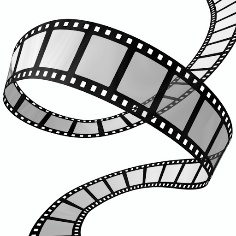 Solving Trigonometric EquationsSolve each of the equations in the interval , link your solutions to the table above and unjumble the letters to find the name of a film:ABCDEFGHIJKLMNOPQRSTUVWXYZEquationSolutionsLettersEquationSolutionsLetters